	MINISTERUL AFACERILOR INTERNE	                                           NESECRET	       DEPARTAMENTUL PENTRU SITUAŢII DE URGENŢĂ                               Anexa nr. 5INSPECTORATUL GENERAL PENTRU SITUAŢII DE URGENŢĂ                     Nr.             din                                                                                                                                       Cluj – Napoca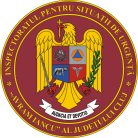           INSPECTORATUL PENTRU SITUAŢII DE URGENŢĂ                                        „AVRAM IANCU” AL JUDEŢULUI CLUJTEMELE OBLIGATORII PRIVIND PREGĂTIREA SERVICIILOR   VOLUNTARE PENTRU SITUAŢII DE URGENŢĂ ŞI A UNITĂŢILOR DE ÎNVĂŢĂMÂNTOrganizarea serviciilor voluntare pentru situaţii de urgenţă (conform criteriilor de performanţă – O.M.A.I. nr. 96/2016;Localizarea şi stingerea incendiilor la fondul forestier;Noţiuni generale referitoare la instalaţiile de încălzire şi măsurile de prevenire a  incendiilor la utilizarea acestora în timpul sezonului rece;Prevederi privind întreţinerea şi exploatarea căilor de acces şi evacuare;Pericole, cauze şi măsuri de prevenire şi stingere a incendiilor la depozitarea  furajelor;Pericole, cauze şi măsuri de prevenire şi stingere a incendiilor la unităţile de  învăţământ;Pericole, cauze şi măsuri de prevenire şi stingere a incendiilor la gospodăriile  populaţiei;Prevenirea şi reducerea  riscurilor de producere a incendiilor pe timpul utilizarii focului deschis la arderea de mirişti, vegetaţie uscată şi resturi vegetale.Cerinţe minime necesare privind reducerea riscului de incendiu, protecţia utilizatorilor, a forţelor care acţionează la intervenţie, a bunurilor şi a mediului la constructii si instalatiile aferente.Prevenirea şi reducerea riscurilor de producere a incendiilor  la obiective de cult.Cunoaşterea şi mânuirea accesoriilor de trecere a apei (ţevi de refulare, role de    furtun, distribuitoare, hidranţi portativi cu robineţi, tuburi de absorbţie, sorburi, mufe  şi chei de hidranţi);Măsuri de prim ajutor în cazul arsurilor, electrocutării, intoxicării cu fum şi monoxid de carbon;Cunoaştera procedurilor şi a echipamentelor/mijloacelor de protecţie individuală;Structura organizatorică a sistemului de management al situaţiilor de urgenţă de la  nivelul judeţului Cluj şi atribuţiile protecţiei civile (în conformitate cu prevederile Legii nr. 481/2004, republicată în 2008);Principalele tipuri de dezastre şi caracteristicile acestora;Sursele de risc existente în zona de responsabilitate;Obligaţiile cetăţenilor în cazul producerii situaţiilor de urgenţă;Regulile de comportare şi măsurile de protecţie a populaţiei în caz de dezastre;Asigurarea înştiinţării, avertizării, alarmării şi evacuării populaţiei; Asigurarea protecţiei populaţiei şi a bunurilor materiale prin evacuare;Reguli şi măsuri de comportare a populaţiei la recepţionarea semnalelor de  alarmare;Asigurarea protecţiei populaţiei, salariaţilor şi a bunurilor materiale prin adăpostire;Acţiuni pentru limitarea şi înlăturarea urmărilor situaţiilor de protecţie civilă;Principii şi reguli pentru asigurarea intervenţiei şi a protecţiei personalului propriu;Tehnici, tactici, proceduri şi mijloace/echipamente de intervenţie ale serviciilor  voluntare şi private pentru situaţii de urgenţă.